Transportation Advisory Committee Meeting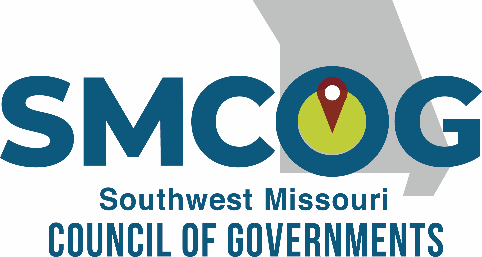 Wednesday, January 18, 2023Attending: Chris Weiner (Barry), Todd Wiesehan (Christian), John Crawford (Dallas), Hollie Elliott (Dallas), Howard Fisk (Greene), Mark Webb (Greene Alternate), Tim Selvey (Lawrence), Jon Homes (Lawrence), Joe Kelley (Lawrence), Kyle Lee (Polk), Randy Reed (Stone), Steve Seaton (Stone Alternate), Ronald Newman (Taney), Buddy Roberts (Taney), Randy Owens (Webster), Sam Rost (Webster), Stan Whitehurst (Webster Alternate)Hanna Knopf (MoDOT), Beth Schaller (MoDOT), Jackson Hotaling (MRT), Jason Ray (SMCOG), Aishwarya Shrestha (SMCOG), Courtney Pinkham (SMCOG), Christopher Lynn (SMCOG), Erin Engelmeyer (Senator Hawley), Nick Plummer (Taney County) The meeting was called to order by Chair Todd Wiesehan.Introductions and Pledge:Self-introductions were made. Approval of the agenda:Motion to approve the agenda made by Buddy Roberts, motion seconded by Sam Rost. All ayes. Motion carried.Approval of minutes:Motion to approve November 9, 2022, meeting minutes made by Buddy Roberts, motion seconded by Tim Selvey. All ayes. Motion carried.SMCOG Staff Update:Aishwarya Shrestha provided a recap of the SW District Transportation Needs Prioritization Meeting on November 30, 2022. Kirbyville’s Rt. 76 (pedestrian accommodations) and Fair Grove’s Rt. 125 (bike and pedestrian accommodations) were ranked 4th and 5th in the SW District Bike and Pedestrian list. Christian and Taney Counties’ Rt. 65 (safety and intersection improvements) was ranked 4th, Webster County’s Seymour Rt. 60 (new interchange) was ranked 5th, Christian County’s Rt. EE (safety improvements) was ranked 7th, Dallas County’s Rt. 65 (capacity and intersection improvements) was ranked 9th, Webster County’s Fordland Rt. 60 (new interchange) was ranked 11th, and Barry, Lawrence and Greene Counties’ Rt. 37 and Rt. 60 (safety and capacity improvements) were ranked 15th in the SW District Road and Bridges list. Tim Selvey asked why I-44 (Mt. Vernon) did not make the SW District list, as there is a large truck stop being built at this intersection that will cause a lot of traffic issues. Aishwarya mentioned that SMCOG will mail survey letters for the Public Transit-Human Services Coordination Plan in February. Aishwarya highlighted the Rebuilding American Infrastructure with Sustainability and Equity (RAISE) discretionary grant program is accepting applications. The deadline for the applications is February 28, 2023. Jason Ray mentioned that SMCOG will submit an application for a Statewide Rural EV Strategy. This strategy will be a collaboration of 19 Regional Planning Commissions (RPCs) and Councils of Governments (COGs) which serve the entire state of Missouri. SMCOG will be the lead applicant for this application. Aishwarya also highlighted the Recreational Trails Program which is accepting applications till February 23, 2023. MoDOT Update Hanna Knopf announced that Steve Campbell is retiring and MoDOT is currently looking for his replacement. Hanna highlighted the Governor’s Cost Share application results. Southwest district had 7 projects that were approved for funding. MoDOT has seen an increase in cost of 20% on general projects and 40-50% on bridge projects due to inflation.Beth Schaller mentioned Long Creek Bridge is under construction. This project is being coordinated with the HWY 86 expansion. Last year MoDOT worked on several I-44 bridges in Lawrence County, this year they will begin work on I-44 bridges in Greene and Webster County. She highlighted the MoDOT public meeting for Interchange 125/60. Legislative ReportsErin Engelmeyer stated Senator Hawley signed 2 bills into law, banning TikTok on state devices and Duck Boat Safety bill. Sen. Hawley visited Ft Leonard Wood in the summer and discussed housing concerns. He was able to get funding for new housing on base. ohoward fgOther Member Updates & Guest ReportsJon Holmes announced they received a $450k TAP grant for a 1.5-mile trail system in Aurora.  Adjourn by ChairThe meeting was adjourned by Chair Todd Wiesehan.The next meeting will be on March 8, 2023.***